Отчет о работе правления КИЗ за период с 16 мая 2015 г. по 15 июля 2016 г.За период с 16.05.2015 г. по 15.07.2016 г. проведено 21 заседание правления.Основное внимание уделялось вопросам обеспечения бесперебойной и безаварийной работы инженерных сетей КИЗ:построена высоковольтная линия электропередач 10 кВ на 1-й Восточной улице, что повысило надежность обеспечения КИЗ электроэнергией;капитально отремонтирована башня водонапорного узла,проведен ремонт временных автомобильных проездов КИЗ.Систематически проводится техническое обслуживание и текущий ремонт технологического оборудования.Откорректирована проектная документация электросетей КИЗ с учетом всех изменений после реконструкции трансформаторных подстанций и строительства высоковольтной линии на Востоке кооператива, подготовлены и переданы в соответствующие инстанции необходимые документы для оформления права собственности на электросети КИЗ.Закуплено и устанавливается в домах собственников оборудование по дистанционному снятию в реальном масштабе времени показаний счетчиков потребления воды и газа.Завершается оборудование КСК для запуска его в эксплуатацию в сентябре-октябре 2016 г.Проведена работа по проектированию лесопарковой зоны КИЗ и вырубке на ее территории опасных деревьев.Проведена работа по постановке на кадастровый учет земельных участков под объекты соцкультбыта.Проводится работа по снижению кадастровой стоимости земельных участков на территории КИЗ.Взыскиваются через суд задолженности с неплательщиков членских взносов и платежей.Систематически проводятся праздничные мероприятия в кооперативе.Постоянно проводится работа с обращениями членов кооператива и граждан, по которым принимаются соответствующие решения.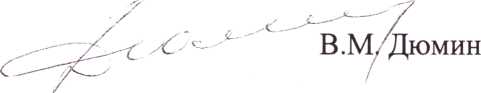 